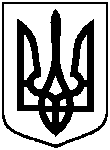 СУМСЬКА МІСЬКА ВІЙСЬКОВА АДМІНІСТРАЦІЯСУМСЬКОГО РАЙОНУ СУМСЬКОЇ ОБЛАСТІНАКАЗвід  17.11.2023 року  № 9-СМР 	Розглянувши звернення юридичної особи, надані документи, відповідно до статей 92, 123, 141 Земельного кодексу України, статей 31, 32, 34 Закону України   «Про оренду землі», враховуючи указ Президента України від 31.10.2023 № 720/2023 «Про утворення військової адміністрації» та керуючись статтею 15 Закону України «Про правовий режим воєнного стану»НАКАЗУЮ:1. Припинити Приватній дитячо-юнацькій спортивній школі «Олімпійська мрія» (44016748) дію договору оренди земельної ділянки за адресою: м. Суми,             вул. Холодногірська, 10, площею 1,2500 га, кадастровий номер 5910136600:17:030:0004, категорія та цільове призначення земельної ділянки: землі житлової та громадської забудови, для будівництва та обслуговування адміністративних будинків, офісних будівель компаній, які займаються підприємницькою діяльністю, пов’язаною з отриманням прибутку (код виду цільового призначення - 03.10), номер запису про інше речове право: 46780720 від 16 лютого 2022 року, за згодою сторін.2. Надати Приватній дитячо-юнацькій спортивній школі «Олімпійська мрія» (44016748) в постійне користування земельну ділянку за адресою: м. Суми,                   вул. Холодногірська, 10, площею 1,2500 га, кадастровий номер 5910136600:17:030:0004, категорія та цільове призначення земельної ділянки: землі житлової та громадської забудови, для будівництва та обслуговування адміністративних будинків, офісних будівель компаній, які займаються підприємницькою діяльністю, пов’язаною з отриманням прибутку (код виду цільового призначення - 03.10).Начальник Сумської міськоївійськової адміністрації						Олексій ДРОЗДЕНКОВиконавець: Клименко ЮрійПро припинення дії договору                    оренди земельної ділянки, укладеного з Приватною дитячо-юнацькою спортивною школою «Олімпійська мрія» за адресою:      м. Суми, вул. Холодногірська, 10, площею 1,2500 га та надання в постійне користування земельної ділянки